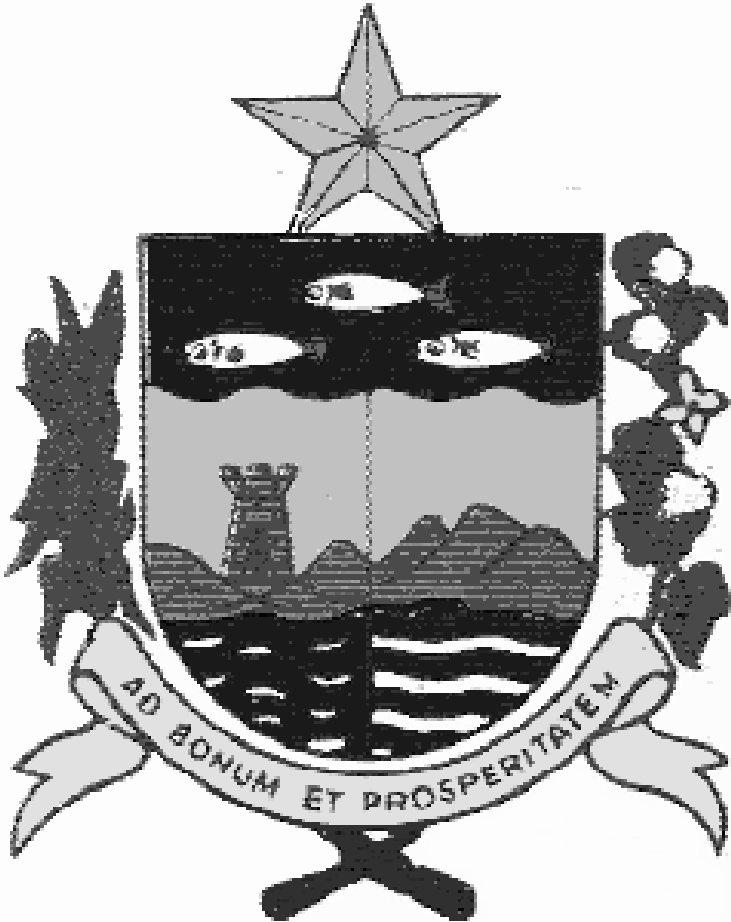 ESTADO DE ALAGOASXXXXXXXXXXXXXXXXXXXXXXXXXXXXXXXXXXXXXXXXXXXXXXXXXXXXXXXXXXXXXXXXXCONCORRÊNCIA Nº	/2022 - T- CPL/ALProcesso Administrativo n° E: /2022Torna-se público, para conhecimento dos interessados, que a Secretaria de Estado da Infraestrutura - SEINFRA/AL, na forma que estabelece o Decreto nº 37.984, de 28.01.99, através de sua Comissão Permanente de Licitações de Obras e Serviços de Engenharia do Estado de Alagoas - CPL/AL, devidamente designada pelo Decreto nº 76.841 de 06.01.2021, publicado no D.O.E. de 06.01.2022 e tendo em vista o que consta do processo supracitado, oriundo da Secretaria de Estado da Infraestrutura, realizará licitação, na modalidade CONCORRÊNCIA, do tipo menor preço, nos termos da Lei nº 8.666, de 21 de junho de 1993, da Lei Complementar n° 123, de 14 de dezembro de 2006, da Lei de Diretrizes Orçamentárias vigente e, ainda, de acordo com as condições estabelecidas neste Edital.HORÁRIO, DATA E LOCAL PARA A ENTREGA DOS ENVELOPES CONTENDO A DOCUMENTAÇÃO E PROPOSTASAté às ... horas, do dia de ... de ... de 2022, na sala de reuniões da CPL/AL, na Rua Cincinato Pinto, nº 530, Centro, Maceió/AL, para entrega dos Envelopes n° 01, com os Documentos de Habilitação, e nº 02, com a Proposta de Preços, além das declarações complementares, estas na forma do item 10.1.2HORÁRIO, DATA E LOCAL PARA INÍCIO DA SESSÃO PÚBLICAÀs ... horas, do dia ... de ... de 2022, na sala de reuniões da CPL/AL, na Rua Cincinato Pinto, nº 530, Centro, Maceió/AL, terá início a sessão, prosseguindo-se com o credenciamento dos participantes e a abertura dos envelopes contendo a documentação de habilitação.Os conjuntos de documentos relativos à habilitação e à proposta de preços deverão ser entregues separadamente, em envelopes fechados e lacrados, rubricados no fecho e identificados com o nome do licitante e contendo em suas partes externas e frontais, em caracteres destacados, os seguintes dizeres:Os licitantes interessados em participar do certame não necessitam encaminhar seus representantes legais para entregar os envelopes com a documentação e as propostas, podendo, inclusive, encaminhá- los via Correio ou outro meio similar de entrega, atentando para as datas e horários finais para recebimento dos mesmos, constantes neste Edital. A correspondência deverá ser endereçada com aviso de recebimento para a Comissão de Licitação no endereço indicado no Item 1 deste Edital e conter os dois envelopes acima mencionados, além das declarações complementares, com antecedência mínima de 01 hora do momento marcado para abertura da sessão pública.DO REPRESENTANTE E DO CREDENCIAMENTOOs licitantes que desejarem manifestar-se durante as fases do procedimento licitatório deverão estar devidamente representados por:Titular da empresa licitante, devendo apresentar cédula de identidade ou outro documento de identificação oficial, acompanhado de: registro comercial no caso de empresa individual, contrato social ou estatuto em vigor, no caso de sociedades comerciais e, no caso de sociedades por ações, dos documentos de eleição de seus administradores; inscrição do ato constitutivo, no caso de sociedades civis, acompanhada de prova de diretoria em exercício; e ata de fundação e estatuto social em vigor, com a ata da assembleia que o aprovou, devidamente arquivado na Junta Comercial ou inscrito no Registro Civil das Pessoas Jurídicas da respectiva sede, no caso de sociedades cooperativas; sendo que em tais documentos devem constar expressos poderes para exercerem direitos e assumir obrigações em decorrência de tal investidura;Representante designado pela empresa licitante, que deverá apresentar instrumento particular de procuração ou documento equivalente, com poderes para se manifestar em nome da empresa licitante em qualquer fase da licitação, acompanhado de documento de identificação oficial e do registro comercial, no caso de empresa individual; contrato social ou estatuto em vigor no caso de sociedades comerciais e no caso de sociedades por ações, acompanhado, neste último, de documentos de eleição de seus administradores; inscrição do ato constitutivo, no caso de sociedades civis, acompanhada de prova de diretoria em exercício; e ata de fundação e estatuto social em vigor, com a ata da assembleia que o aprovou, devidamente arquivado na Junta Comercial ou inscrito no Registro Civil das Pessoas Jurídicas da respectiva sede, no caso de sociedades cooperativas;Cada representante legal/credenciado deverá representar apenas uma empresa licitante.OBJETOA presente licitação tem por objeto a escolha da proposta mais vantajosa para contratação de empresa especializada ..., mediante o regime empreitada por preços unitários, conforme especificaçõesconstantes no Projeto Básico, que é parte integrante deste Edital.A licitação compõe-se de objeto único, conforme planilha constante do Projeto Básico, sagrando-se vencedor o licitante que ofertar o menor preço global.DOS RECURSOS ORÇAMENTÁRIOSAs despesas para atender a esta licitação estão programadas em dotação orçamentária própria, prevista no orçamento da SEINFRA, para o exercício de 2022, na classificação abaixo:DA PARTICIPAÇÃO NA LICITAÇÃOPoderão participar desta licitação, os interessados cujo ramo de atividade seja compativel com o objeto desta licitação.Interessados que estejam em recuperação judicial poderão participar desta licitação, desde que o pedido esteja homologado por juiz competente.Neste certame seletivo, é permitida a participação de empresas reunidas em consórcio.Não poderão participar desta licitação:Interessados proibidos de participar de licitações e celebrar contratos administrativos, na forma da legislação vigente;Interessados suspensos de participar de licitações e impedidos de contratar com o Estado de Alagoas responsável por esta licitação, conforme art. 87, inciso III, da Lei nº 8.666, de 1993;Entidades estrangeiras que não tenham representação legal no Brasil com poderes expressos para receber citação e responder administrativa ou judicialmente;Interessados que estejam sob falência, concurso de credores, concordata ou insolvência, em processo de dissolução ou liquidação;O autor do projeto, básico ou executivo, pessoa física ou jurídica;Entidade empresarial responsável pela elaboração do projeto básico ou executivo ou da qual o autor do projeto seja dirigente, gerente, acionista ou detentor de mais de 5% do capital com direito a voto ou controlador, responsável técnico ou subcontratado;Servidor ou dirigente da Contratante ou responsável pela licitação;Sociedades cooperativas;Quaisquer interessados que se enquadrem nas vedações previstas no artigo 9º, da Lei nº 8.666, de 1993.DA HABILITAÇÃOA apresentação dos Documentos de Habilitação abaixo discriminados é obrigatória e deverá ser feita no Envelope “1” devidamente lacrado. Tais documentos, no original, por qualquer processo de cópia autenticada ou em publicação em órgãos de imprensa oficial, deverão ser apresentados em 01 (uma) via física, numerados, rubricados, sem emendas ou rasuras, encabeçados por índice relacionando os mesmos e as folhas em que se encontram, e também em uma via em modo digital (CD-Rom/Pen-drive).A utilização do SICAF é facultativa, de tal sorte que a Administração Pública poderá se valer, exclusivamente, da entrega da documentação através de envelopes, desde que essa via seja mais adequada às finalidades do certame, atendendo-se ao que preleciona o art. 37, XXI, da Constituição Federal.Participarão desta licitação entidades com credenciamento regular no Sistema de Cadastramento Unificado de Fornecedores – SICAF, em relação aos níveis habilitação jurídica, regularidade fiscal etrabalhista e qualificação econômico-financeira, e entidades não credenciadas no referido sistema.Para a habilitação no SICAF, o interessado deverá atender às condições exigidas para cadastramento até o terceiro dia útil anterior à data prevista para recebimento das propostas.O SICAF será utilizado para aferição da habilitação jurídica e da regularidade fiscal por meio de consulta "online". A regularidade trabalhista será aferida por meio da apresentação de Certidão emitida pelo sítio oficial do Tribunal Superior do Trabalho, caso a informação não esteja disponível no SICAF.Também poderão ser consultados os sítios oficiais emissores de certidões, especialmente quando o licitante esteja com alguma documentação vencida junto ao SICAF. A validade das certidões emitidas por meio da rede mundial de computadores (Internet) ficará condicionada à verificação da sua legitimidade por meio de consulta “online”.Realizada a consulta, serão impressas declarações demonstrativas da situação de cada licitante credenciado, que serão assinadas pelos membros da Comissão de Licitação, bem como pelos representantes legais das empresas licitantes.A titulo de habilitação no certame, os licitantes deverão apresentar a seguinte documentação no Envelope n° 1, salvo quando as informações pertinentes estiverem contempladas de forma regular no SICAF:Habilitação jurídica:No caso de empresário individual, inscrição no Registro Público de Empresas Mercantis;Para as sociedades empresárias ou empresas individuais de responsabilidade limitada - EIRELI: ato constitutivo, estatuto ou contrato social em vigor, devidamente registrado na Junta Comercial da respectiva sede, acompanhado de documento comprobatório de seus administradores;Em se tratando de sociedades comerciais ou empresa individual de responsabilidade limitada: ato constitutivo em vigor, devidamente registrado, e, no caso de sociedades por ações, acompanhado de documentos de eleição de seus administradores;Inscrição no Registro Público de Empresas Mercantis onde opera, com averbação no Registro onde tem sede a matriz, no caso de ser o participante sucursal, filial ou agência;Inscrição do ato constitutivo no Registro Civil das Pessoas Jurídicas, no caso de sociedades simples, acompanhada de prova de diretoria em exercício;Decreto de autorização, em se tratando de sociedade empresária estrangeira em funcionamento no País;Os atos constitutivos das empresas licitantes deverão estar acompanhados dos demais documentos aditivos e modificativos do seu texto ou, preferencialmente, da respectiva consolidação;Regularidade ﬁscal e trabalhista:Prova de inscrição no Cadastro Nacional de Pessoas Jurídicas;Prova de regularidade com a Fazenda Nacional (certidão conjunta, emitida pela Secretaria da Receita Federal do Brasil e Procuradoria-Geral da Fazenda Nacional, quanto aos demais tributos federais e à Dívida Ativa da União, por elas administrados, conforme art. 1º, inciso I, do Decreto nº 6.106/07);Prova de regularidade com a Seguridade Social (INSS);Prova de regularidade com o Fundo de Garantia do Tempo de Serviço (FGTS);Prova de inexistência de débitos inadimplidos perante a Justiça do Trabalho, mediante a apresentação de certidão negativa ou positiva com efeito de negativa, nos termos do Título VII-A da consolidação das leis do trabalho, aprovada pelo decreto-lei nº 5.452, de 1º de maio de 1943;Prova de inscrição no cadastro de contribuintes estadual/municipal, relativo ao domicílio ou sede do licitante, pertinente ao seu ramo de atividade e compativel com o objeto contratual;Prova de regularidade com a Fazenda Estadual do domicílio ou sede do licitante;Prova de regularidade com a Fazenda Municipal do domicílio ou sede do licitante;Caso o fornecedor seja considerado isento de tributos relacionados ao objeto licitatório, deverá comprovar tal condição mediante a apresentação de declaração emitida pela correspondente Fazenda do domicílio ou sede do fornecedor, ou outra equivalente, na forma da lei;Caso o licitante detentor do menor preço seja microempresa ou empresa de pequeno porte, deverá apresentar toda a documentação exigida para efeito de comprovação de regularidade fiscal, mesmo que esta apresente alguma restrição, sob pena de inabilitação.Todos os licitantes, credenciados ou não no SICAF, deverão comprovar, ainda, a qualificação técnica e a qualificação econômico-financeira, por meio da apresentação, no envelope nº 1, dos documentos que seguem:Qualiﬁcação técnica:Registro ou inscrição da empresa licitante no CREA (Conselho Regional de Engenharia, Arquitetura e Agronomia), CAU (Conselho de Arquitetura e Urbanismo) e/ou CRT (Conselho Regional dos Técnicos Industriais), conforme as áreas de atuação previstas no Projeto Básico, em plena validade;Quanto à capacitação técnico-operacional: apresentação de um ou mais atestados de capacidade técnica fornecidos por pessoa jurídica de direito público ou privado devidamente identificada, em nome do licitante, relativo à execução de obra e serviços de engenharia compativeis em características, quantidades e prazos com o objeto da presente licitação, envolvendo as parcelas de maior relevância e valor significativo do objeto da licitação e seus respectivos quantitativos mínimos, nos termos do Parecer Técnico da SEINFRA:Havendo dúvida quanto à autenticidade ou veracidade das informações constantes nos atestados de capacitação técnico-operacional, poderão ser solicitadas, motivadamente, as certidões de acervo técnico (CAT), anotações, registros ou termos de responsabilidade técnica (ART/RRT/TRT) emitidas pelo conselho de fiscalização em nome dos profissionais vinculados aos atestados. Persistindo a dúvida, o licitante disponibilizará todas as informações necessárias à comprovação da legitimidade dos atestados, apresentando, dentre outros documentos, cópia do contrato que deu suporte à contratação, endereço atual da contratante e local em que foram prestados os serviços.Os atestados deverão apresentar as especificações de cada serviço efetivamente executado.Será admitido o somatório de atestados para comprovar cada item.Comprovação da capacitação técnico-profissional, mediante apresentação de Certidão de Acervo Técnico – CAT, expedida pelo CREA, CAU ou CRT da região pertinente, nos termos da legislação aplicável, em nome do(s) responsável(is) técnico(s) e/ou membros da equipe técnica que participarão da obra, que demonstre a Anotação de Responsabilidade Técnica - ART, o Registro de Responsabilidade Técnica - RRT ou o Termo de Responsabilidade Técnica - TRT relativo à execução dos serviços que compõem as parcelas de maior relevância técnica e valor significativo da contratação, nos termos do Parecer Técnico da SSP:Os responsáveis técnicos e/ou membros da equipe técnica acima elencados deverão pertencer ao quadro permanente da empresa licitante, na data prevista para entrega da proposta, entendendo-se como tal, para fins deste certame, o sócio que comprove seu vínculo por intermédio de contrato social/estatuto social; o administrador ou o diretor; o empregado devidamente registrado em Carteira de Trabalho e Previdência Social; e o prestador de serviços com contrato escrito firmado com o licitante, oucom declaração de compromisso de vinculação contratual futura, caso o licitante se sagre vencedor do certame.No decorrer da execução da obra, os profissionais de que trata este subitem poderão ser substituídos, nos termos do artigo 30, §10, da Lei n° 8.666, de 1993, por profissionais de experiência equivalente ou superior, desde que a substituição seja aprovada pela Administração.Declaração de Visita ao local das obras e serviços, formalmente assinada pelo responsável técnico da LICITANTE, sob as penalidades da lei, de que tem pleno conhecimento das condições e peculiaridades inerentes a natureza do objeto licitado, assumindo total responsabilidade por esse fato e informando que não o utilizará para quaisquer questionamentos futuros que ensejem avenças técnicas ou financeiras.Qualiﬁcação econômico-ﬁnanceira:Certidão negativa de falência ou liquidação judicial, ou de execução patrimonial, conforme o caso, expedida pelo distribuidor da sede do licitante, ou de seu domicílio, dentro do prazo de validade previsto na própria certidão, ou, na omissão desta, expedida a menos de 60 dias contados da data da sua apresentação;Balanço patrimonial e demonstrações contábeis do último exercício social, já exigíveis e apresentados na forma da lei, que comprovem a boa situação financeira da empresa, vedada a sua substituição por balancetes ou balanços provisórios, podendo ser atualizados por índices oficiais quando encerrado há mais de 03 meses da data de apresentação da proposta;O balanço patrimonial deverá estar assinado por contador ou por outro profissional equivalente, devidamente registrado no Conselho Regional de Contabilidade, arquivado na junta comercial;As empresas constituídas no exercício em curso deverão apresentar cópia do balanço de abertura ou cópia do livro diário contendo o balanço de abertura, inclusive com os termos de abertura e encerramento;A boa situação financeira do licitante será avaliada pelos Índices de Liquidez Geral (LG), Solvência Geral (SG) e Liquidez Corrente (LC), iguais ou maiores que 01, resultantes da aplicação das fórmulas abaixo, com os valores extraídos de seu balanço patrimonial ou apurados mediante consulta “online”, no caso de empresas inscritas no SICAF:Comprovação de que dispõe o Capital Social de no mínimo 10% (dez por cento) do valor estimado da contratação, devendo a comprovação ser feita relativamente à data da apresentação daproposta, na forma da lei.Declaração de Cota de Aprendizagem:Declaração de Cumprimento de Cota de Aprendizagem – DCCA, conforme o art. 429 da Consolidação das Leis do Trabalho – CLT, acompanhada da última informação do Cadastro Geral de Empregados e Desempregados (CAGED), ou do Sistema de Escrituração Digital das Obrigações Fiscais, Previdenciárias e Trabalhistas - eSocial, e do número de contratação de jovens aprendizes.Ficam liberadas de apresentar DCCA e documentos complementares as microempresas e empresas de pequeno porte.Todos os licitantes, credenciados ou não no SICAF, deverão apresentar, ainda, no envelope nº 1:Declaração de que não utiliza de mão de obra direta ou indireta de menores de 18 anos em trabalho noturno, perigoso ou insalubre e de qualquer trabalho a menores de 16 anos, salvo na condição de aprendiz, a partir de 14 anos, nos termos da Lei 9.854,1999.O licitante que estiver concorrendo em mais de um item, se for o caso, ficará obrigado a comprovar os requisitos de habilitação cumulativamente, sob pena de inabilitação.Os documentos para habilitação poderão ser apresentados em original, por qualquer processo de cópia autenticada por cartório competente ou por servidor da Administração, ou publicação em órgão da imprensa oficial.DO CONSÓRCIOEm caso de participação através de consórcio de empresas, deverá ser apresentado o compromisso público ou particular da constituição de consórcio, subscrito pelos consorciados, do qual deverá, com clareza e precisão, constar:Objetivo do consórcio;Indicação da empresa responsável pelo consórcio, que deverá atender as condições de liderança fixadas a seguir neste Edital, e que ficará incumbida de todos os entendimentos com a CPL/AL durante o período da licitação. São condições de liderança da empresa responsável pelo consórcio:Ter poderes expressos para receber citação e responder administra ou judicialmente pela demais consorciada;Ser a empresa de maior participação no consórcio, desde que respeitado o disposto no Parágrafo 1º do Artigo 33, da Lei Federal nº 8.666/93;Ter poderes expressos para representar o consórcio em todas as fases do presente procedimento de licitação, podendo, inclusive, interpor e desistir de recursos, firmar o contrato de empreitada e praticar todos os atos necessários.Composição do consórcio, devendo constar do mesmo a proporção econômica e financeira da respectiva participação de cada consorciado.Compromisso expresso de responsabilidade solidária de todos os consorciados pelos atos praticados sob o consórcio, tanto na fase de licitação quanto na de execução do contrato, bem como pelos encargos fiscais e administrativos referentes ao objeto da licitação;Compromisso de que o consórcio não terá sua composição ou constituição alterada, ou, sob qualquer forma, modificada, sem prévia anuência da CONTRATANTE;Compromisso expresso de que o consórcio não se constitui, nem se constituirá, em pessoa jurídica distinta da de seus membros;Compromissos e obrigações de cada um dos consorciados, individualmente, em relação ao objeto da licitação;Duração do consorcio pelo prazo necessário para atendimento ao objeto desta licitação; e,Declaração expressa dos consorciados de que, antes da assinatura do contrato decorrente da presente licitação, providenciarão a constituição e o registro do consórcio que será a CONTRATADA, e atenderão ao disposto nos artigos 278 e 279 da Lei Federal nº 6.404, de 15 de dezembro de 1976.8.2. Os documentos supracitados, integrantes do subitem 8.1., deverão fazer parte do envelope “A” – Documentos de Habilitação. Os documentos habilitatórios exigidos no item 7.1. deste Edital, deverão ser obrigatoriamente, apresentados por cada empresa consorciada. A documentação exigida no item 7.5.1., será avaliada pelo somatório dos itens exigidos para cada consorciado.DA PROPOSTAAs propostas deverão ser apresentadas em uma via em modo físico e também em uma via em modo digital (CD-Rom/Pen-drive). Serão entregues nos Envelopes “2”, fechados, juntamente com os Envelopes “1” - Documentos de Habilitação, na data, hora e local determinados no preâmbulo deste Edital, impressas em papel timbrado, por processo mecânico ou informatizado, devidamente numeradas, rubricadas e assinadas por representante legal, contendo, obrigatoriamente, as peças adiante especificadas:Carta – Proposta, da qual constarão, necessariamente, os seguintes elementos:Preço Global da proposta, em algarismo e por extenso, de acordo com a planilha orçamentária, expresso em Real;Prazo de execução das obras e serviços;Prazo de validade da proposta, que deverá ser, no mínimo, de 60 (sessenta) dias, a partir da data de entrega da mesma;Declaração de que todas as despesas decorrentes da elaboração da proposta correm por conta da LICITANTE, não lhe cabendo direito a indenização de qualquer natureza;Indicação do nome, CPF e cargo na empresa do responsável legal que deverá assinar o contrato caso seja vencedora;Planilha Orçamentária formulada segundo o modelo que integra este instrumento, Anexo III, onde constarão todos os preços unitários e totais, o percentual do BDI/LDI e o preço global para a execução das obras e serviços licitados;Deverá obrigatoriamente também ser apresentada a Planilha Orçamentária em meio eletrônico (Microsoft Excel em CD-ROM/Pen-drive), objetivando a análise e conferência da mesma.Cronograma físico-financeiro:Pelo sistema de barra, a evolução física das obras ao longo do prazo de execução;Em percentuais do valor global da proposta, o cumprimento de cada item de serviço ao longo da execução das obras;Valor do faturamento mensal previsto;Valor acumulado do faturamento previsto ao longo da execução das obras;Composição dos preços unitários onde estejam explícitos os preços de insumos e os índices de produtividade;No caso de existirem itens de serviços repetidos na Planilha Orçamentária, será necessário apresentar apenas uma composição de preços unitários, referenciando os itens a qual a composição pertence.Detalhamento do BDI; e,Declaração de que, no preço global proposto, estão incluídas todas as despesas diretas, indiretas e quaisquer outras necessárias à total e perfeita execução das obras e serviços objeto desta licitação, constituindo-se, portanto, na única remuneração devida pelo CONTRATANTE, salvo aquelas decorrentes de projeto, obra ou serviço não incluídos neste Edital.9.2. Ocorrendo divergência entre os valores dos preços unitários e totais resultantes de cada item, prevalecerão os primeiros. No caso de discrepância entre valores expostos em algarismos e as correspondentes indicações por extenso, dar- se-á prevalência a estes últimos.DA ABERTURA DOS ENVELOPESNo dia, hora e local designados neste Edital, em ato público, na presença dos licitantes, a Comissão Permanente de Licitação receberá, de uma só vez, os Envelopes nº 01 e nº 02, bem como as declarações complementares, e procederá à abertura da licitação.Os atos públicos poderão ser assistidos por qualquer pessoa, mas somente deles participarão ativamente os licitantes ou representantes credenciados, não sendo permitida a intercomunicação entre eles, nem atitudes desrespeitosas ou que causem tumultos e perturbem o bom andamento dos trabalhos.As declarações complementares deverão ser entregues separadamente dos envelopes acima mencionados e consistem nos seguintes documentos:Certidão Simplificada expedida pela Junta comercial de sua sede comprovando a condição de Microempresa ou Empresa de Pequeno Porte.A apresentação da certidão mencionada no subitem anterior é facultativa e deverá ser entregue tão-somente pelas licitantes efetivamente enquadradas que pretendam se beneficiar do regime legal diferenciado e que não tenham sido alcançadas por alguma hipótese de exclusão do tratamento jurídico diferenciado.A participação em licitação na condição de microempresa ou empresa de pequeno porte, sem que haja o enquadramento nessas categorias, ensejará a aplicação das sanções previstas em Lei e a exclusão do regime de tratamento diferenciado. A comissão poderá realizar diligências para verificar a veracidade da declaração.Depois de ultrapassado o horário para recebimento dos envelopes, nenhum outro será recebido, nem tampouco serão permitidos quaisquer adendos ou esclarecimentos relativos à documentação ou proposta de preços apresentadas.A seguir, serão identificados os licitantes e proceder-se-á à abertura dos Envelopes nº 01 - Documentos de Habilitação.O conteúdo dos envelopes será rubricado pelos membros da Comissão e pelos licitantes presentes ou por seus representantes, e consultado o SICAF, se for o caso.A comissão processante da licitação poderá verificar, quando entender pertinente, o eventual descumprimento das condições de participação, especialmente quanto à existência de sanção que impeça a atuação no certame ou a futura contratação, mediante a consulta aos seguintes cadastros:SICAF;Cadastro Nacional de Empresas Inidôneas e Suspensas – CEIS e Cadastro Nacional de Empresas Punidas - CNEP, mantidos pela Controladoria-Geral da União (www.portaldatransparencia.gov.br/ceis);Cadastro Nacional de Condenações Cíveis por Atos de Improbidade Administrativa, mantido pelo Conselho Nacional de Justiça (www.cnj.jus.br/improbidade_adm/consultar_requerido.php);Cadastro das Empresas Inidôneas e Suspensas do Estado de Alagoas – CEIS,	mantido pela	Controladoria-Geral	do	Estado deAlagoas (www.controladoria.al.gov.br/superintendencia/correicao/ceis- al/superintendencia/correicao/ceis- al).Constatada a existência de sanção, a Comissão reputará o licitante inabilitado, por falta de condição de participação.Não ocorrendo a inabilitação por força das situações acima mencionadas, a documentação de habilitação dos licitantes então será verificada, conforme demais exigências previstas neste instrumentoconvocatório.Caso a Comissão julgue conveniente, poderá suspender a reunião para analisar os documentos apresentados, marcando, na oportunidade, nova data e horário em que voltará a reunir-se, informando os licitantes. Nessa hipótese, todos os documentos de habilitação já rubricados e os Envelopes n° 02 - Proposta de Preços, rubricados externamente por todos os licitantes e pelos membros da Comissão, permanecerão em poder desta, até que seja concluída a fase de habilitação.Ao licitante inabilitado será devolvido o respectivo Envelope n° 02, sem ser aberto, depois de transcorrido o prazo legal sem interposição de recurso ou de sua desistência, ou da decisão desfavorável do recurso.Após o procedimento de verificação da documentação de habilitação, os Envelopes n° 02 - Proposta de Preços dos licitantes habilitados serão abertos, na mesma sessão, desde que todos os licitantes tenham desistido expressamente do direito de recorrer, ou em ato público especificamente marcado para este fim, após o regular decurso da fase recursal.Não ocorrendo a desistência expressa de todos os licitantes quanto ao direito de recorrer, os Envelopes n° 02 - Proposta de Preços serão rubricados pelos licitantes presentes ao ato e mantidos invioláveis até a posterior abertura.Ultrapassada a fase de habilitação e abertas as propostas, não cabe desclassificar o licitante por motivo relacionado com a habilitação, salvo em razão de fatos supervenientes ou só conhecidos após o julgamento.As propostas de preços dos licitantes habilitados serão então julgadas, conforme item próprio deste Instrumento Convocatório.Se todos os licitantes forem inabilitados ou todas as propostas forem desclassificadas, a Comissão Permanente de Licitação poderá fixar o prazo de 08 dias úteis para a apresentação de nova documentação ou proposta, escoimadas das causas que as inabilitaram ou desclassificaram.Em todos os atos públicos, serão lavradas atas circunstanciadas, assinadas pelos membros da Comissão e pelos representantes credenciados e licitantes presentes.Será considerado inabilitado o licitante que:Não apresentar os documentos exigidos por este Instrumento Convocatório no prazo de validade e/ou devidamente atualizados, ou não comprovar sua habilitação por meio do SICAF, ressalvado o disposto quanto à comprovação da regularidade fiscal das microempresas e empresas de pequeno porte.Incluir a proposta de preços no Envelope n° 01.Constatada a existência de alguma restrição no que tange à regularidade fiscal de microempresa ou empresa de pequeno porte, a mesma será convocada para, no prazo de 05 dias úteis após solicitação da Comissão de Licitação, comprovar a regularização. O prazo poderá ser prorrogado por igual período.A não regularização fiscal no prazo previsto no subitem anterior acarretará a inabilitação do licitante, sendo facultada a convocação dos licitantes remanescentes, na ordem de classificação. Se, na ordem de classificação, seguir-se outra microempresa ou empresa de pequeno porte com alguma restrição na documentação fiscal, será concedido o mesmo prazo para regularização.A intimação dos atos de habilitação ou inabilitação dos licitantes será feita mediante publicação na imprensa oficial, salvo se presentes os prepostos de todos os licitantes no ato público em que foi adotada a decisão, caso em que a intimação será feita por comunicação direta aos interessados e lavrada em ata.DO JULGAMENTO DAS PROPOSTASO critério de julgamento será o menor preço global.Na data da abertura dos envelopes contendo as propostas, serão rubricados os documentos pelos membros da Comissão de Licitação e pelos representantes legais das licitantes presentes. A Comissão,caso julgue necessário, poderá suspender a reunião para análise das mesmas e utilizar-se, se for o caso, de assessoramento técnico específico, através de parecer que integrará o processo.A Comissão de Licitação verificará as propostas apresentadas, desclassificando desde logo aquelas que não estejam em conformidade com os requisitos estabelecidos neste Edital.Não será considerada qualquer oferta ou vantagem não prevista neste Edital, para efeito de julgamento da proposta.As propostas serão classificadas em ordem crescente de preços propostos.A Comissão de Licitação verificará o porte das empresas licitantes classificadas. Havendo microempresas e empresas de pequeno porte participantes, procederá à comparação com os valores da primeira colocada, se esta for empresa de maior porte, para o fim de se aplicar o disposto nos arts. 44 e 45 da LC nº 123, de 2006, regulamentada pelo Decreto n° 4.123, de 08 de abril de 2009.Nessas condições, as propostas de microempresas e empresas de pequeno porte que se encontrarem na faixa de até 10% acima da proposta de menor preço serão consideradas empatadas com a primeira colocada.A melhor classificada nos termos do item anterior terá o direito de encaminhar uma última oferta para desempate, obrigatoriamente em valor inferior ao da primeira colocada, no prazo de 01 (um), contados da comunicação da Comissão de Licitação.Caso a microempresa ou empresa de pequeno porte melhor classificada desista ou não se manifeste no prazo estabelecido, serão convocadas as demais licitantes microempresas e empresas de pequeno porte que se encontrem naquele intervalo de 10%, na ordem de classificação, para o exercício do mesmo direito, nos mesmos prazos estabelecidos no subitem anterior.Caso sejam identificadas propostas de preços idênticos de microempresa ou empresa de pequeno porte empatadas na faixa de até 10% sobre o valor cotado pela primeira colocada, a Comissão de Licitação convocará os licitantes para que compareçam ao sorteio na data e horário estipulados, para que se identifique aquela que primeiro poderá reduzir a oferta.Havendo êxito no procedimento de desempate, será elaborada a nova classificação das propostas para fins de aceitação do valor ofertado. Não sendo aplicável o procedimento, ou não havendo êxito na aplicação deste, prevalecerá a classificação inicial.Persistindo o empate, será assegurada preferência, sucessivamente, aos bens e serviços:Produzidos no País;Produzidos ou prestados por empresas brasileiras;Produzidos ou prestados por empresas que invistam em pesquisa e no desenvolvimento de tecnologia no País.Esgotados todos os demais critérios de desempate previstos em lei, a escolha do licitante vencedor ocorrerá por meio de sorteio, para o qual os licitantes habilitados serão convocados.Quando todos os licitantes forem desclassificados, a Comissão de Licitação poderá fixar o prazo de 08 dias úteis para a apresentação de novas propostas, escoimadas das causas de desclassificação.Será desclassificada a proposta que:Não estiver em conformidade com os requisitos estabelecidos neste edital;Contiver vícios ou ilegalidades, for omissa ou apresentar irregularidades ou defeitos capazes de dificultar o julgamento;Não apresentar as especificações técnicas exigidas no projeto básico ou anexos;Contiver oferta de vantagem não prevista neste edital, inclusive financiamentos subsidiados ou a fundo perdido, ou apresentar preço ou vantagem baseada nas ofertas dos demais licitantes;Apresentar, na composição de seus preços:Taxa de Encargos Sociais ou taxa de B.D.I. acima das do orçamento base da licitação;Custo de insumos em desacordo com os preços de mercado;Quantitativos de mão-de-obra, materiais ou equipamentos insuficientes para compor a unidade dos serviços.Apresentar preços manifestamente inexequíveis, assim considerados aqueles que não venham a ter demonstrada sua viabilidade, através de documentação que comprove que os custos dos insumos são coerentes com os de mercado e que os coeficientes de produtividade são compativeis com a execução do objeto do contrato;Considera-se manifestamente inexequível a proposta cujo valor global proposto seja inferior a 70% do menor dos seguintes valores: (a) Média aritmética dos valores das propostas superiores a 50% do valor orçado pela Administração, ou (b) Valor orçado pela Administração.Nessa situação, será facultado ao licitante o prazo de 08 (oito) dias úteis para comprovar a viabilidade dos preços constantes em sua proposta, conforme parâmetros do artigo 48, inciso II, da Lei n° 8.666, de 1993, sob pena de desclassificação.Também será desclassificada a proposta cujo preço global orçado ou o preço de qualquer uma das etapas previstas no cronograma físico-financeiro supere os preços de referência discriminados nos projetos anexos a este Edital.A participação na presente licitação implica a concordância do licitante com a adequação de todos os projetos anexos a este edital, de modo que eventuais alegações de falhas ou omissões em qualquer das peças, orçamentos, plantas, especificações, memoriais e estudos técnicos preliminares dos projetos não poderão ultrapassar, no seu conjunto, a dez por cento do valor total do futuro contrato.Se a proposta de preço não for aceitável, a Comissão de Licitação examinará a proposta subsequente, e, assim sucessivamente, na ordem de classificação.Sempre que a proposta não for aceita, e antes de a Comissão de Licitação passar à subsequente, haverá nova verificação da eventual ocorrência do empate ficto, previsto nos artigos 44 e 45 da LC nº 123, de 2006, seguindo-se a disciplina antes estabelecida, se for o caso.Do julgamento das propostas e da classificação, será dada ciência aos licitantes para apresentação de recurso no prazo de 05 dias úteis. Interposto o recurso, será comunicado aos demais licitantes, que poderão impugná-lo no mesmo prazo.Transcorrido o prazo recursal, sem interposição de recurso, ou decididos os recursos interpostos, a Comissão de Licitação encaminhará o procedimento licitatório para homologação do resultado do certame pela autoridade competente e, após, adjudicação do objeto licitado ao licitante vencedor.A intimação do resultado final do julgamento das propostas será feita mediante publicação na imprensa oficial, salvo se presentes os prepostos de todos os licitantes no ato público em que foi adotada a decisão, caso em que a intimação será feita por comunicação direta aos interessados e lavrada em ata.O resultado do certame será divulgado no Diário Oficial do Estado de Alagoas.DOS RECURSOS ADMINISTRATIVOSA interposição de recurso referente à habilitação ou inabilitação de licitantes e julgamento das propostas observará o disposto no art. 109, § 4º, da Lei 8.666, de 1993.Após cada fase da licitação, os autos do processo ficarão com vista franqueada aos interessados, pelo prazo necessário à interposição de recursos.O recurso da decisão que habilitar ou inabilitar licitantes e que julgar as propostas terá efeito suspensivo, podendo a autoridade competente, motivadamente e presentes razões de interesse público, atribuir aos demais recursos interpostos, eficácia suspensiva.Os recursos deverão ser encaminhados à Comissão Permanente de Licitações - CPL/AL através do e- mail: cpl@seinfra.al.gov.br.O recurso será dirigido ao Secretário de Estado da Infraestrutura, por intermédio da Comissão de Licitação, a qual poderá reconsiderar sua decisão, no prazo de 05 dias úteis, ou, nesse mesmo prazo, fazê- lo subir, devidamente informado, devendo, neste caso, a decisão ser proferida dentro do prazo de 05 dias úteis, contado do recebimento do recurso, sob pena de responsabilidade.Os recursos interpostos fora do prazo não serão conhecidos.Os prazos respeitarão o horário de funcionamento desta SEINFRA, encerrando-se às 14 horas do dia do vencimento.DA GARANTIA DE EXECUÇÃOO adjudicatário, após a assinatura do Termo de Contrato e antes da ordem de serviço, prestará garantia no valor correspondente a 5 % do valor do Contrato, que será liberada de acordo com as condições previstas neste Edital, conforme disposto no art. 56 da Lei nº 8.666, de 1993, desde que cumpridas as obrigações contratuais.A validade da garantia, qualquer que seja a modalidade escolhida, deverá abranger um período mínimo de 03 meses após o término da vigência contratual.A garantia assegurará, qualquer que seja a modalidade escolhida, o pagamento de:Prejuízo advindo do não cumprimento do objeto do contrato e do não adimplemento das demais obrigações nele previstas;Prejuízos causados à Contratante ou a terceiro, decorrentes de culpa ou dolo durante a execução do contrato;As multas moratórias e punitivas aplicadas pela Contratante à Contratada;Obrigações fiscais e previdenciárias de qualquer natureza, não honradas pela Contratada.A modalidade seguro-garantia somente será aceita se contemplar todos os eventos indicados no item anterior.A garantia em dinheiro deverá ser efetuada em favor da Contratante, em banco oficial, com correção monetária.Caso a opção seja por utilizar titulos da dívida pública, estes devem ter sido emitidos sob a forma escritural, mediante registro em sistema centralizado de liquidação e de custódia autorizado pelo Banco Central do Brasil, e avaliados pelos seus valores econômicos, conforme definido pelo Ministério da Fazenda.A garantia, se prestada na forma de fiança bancária ou seguro-garantia, deverá ter validade durante a vigência do contrato.No caso de garantia na modalidade de fiança bancária, deverá constar expressa renúncia do fiador aos benefícios do artigo 827 do Código Civil.No caso de alteração do valor do contrato, ou prorrogação de sua vigência, a garantia deverá ser readequada ou renovada nas mesmas condições.Se o valor da garantia for utilizado total ou parcialmente em pagamento de qualquer obrigação, a Contratada obriga-se a fazer a respectiva reposição no prazo máximo de 15 (quinze) dias úteis, contados da data em que for notificada.A Contratante não executará a garantia na ocorrência de uma ou mais das seguintes hipóteses:Caso fortuito ou força maior;Alteração, sem prévia anuência da seguradora, das obrigações contratuais;Descumprimento das obrigações pela Contratada decorrentes de atos ou fatos praticados pela Contratante;Atos ilícitos dolosos praticados por servidores da Administração.Não serão aceitas garantias que incluam outras isenções de responsabilidade que não as previstas neste item.Será considerada extinta a garantia:Com a devolução da apólice, carta fiança ou autorização para o levantamento de importâncias depositadas em dinheiro a titulo de garantia, acompanhada de declaração da Contratante, mediante termo circunstanciado, de que a Contratada cumpriu todas as cláusulas do contrato;No prazo de três meses após o término da vigência, caso a Contratante não comunique a ocorrência de sinistros.DO TERMO DE CONTRATOApós a homologação da licitação, em sendo realizada a contratação, deverá ser firmado Termo de Contrato, prorrogável na forma dos art. 57, § 1° e 79, §5º da Lei n° 8.666/93.O adjudicatário terá o prazo de 05 dias úteis, contados a partir da data de sua convocação, para assinar o Termo de Contrato, sob pena de decair do direito à contratação, sem prejuízo das sanções previstas neste Edital.Antes da assinatura do Termo de Contrato, a empresa a ser contratada deve apresentar toda a documentação jurídico-fiscal-trabalhista, autuada e válida à data da celebração do contrato, conforme previsto nos arts. 27-29 da Lei Federal nº 8.666/1993, a qual será anexada aos autos do processo.Na hipótese de irregularidade jurídico-fiscal-trabalhista, o contratado deverá regularizar a sua situação no prazo de até 05 dias, sob pena de aplicação das penalidades previstas no edital e anexos.Se o adjudicatário, no ato da assinatura do Termo de Contrato, não comprovar que mantém as mesmas condições de habilitação, ou quando, injustificadamente, recusar-se à assinatura, poderá ser convocado outro licitante, desde que respeitada a ordem de classificação, para celebrar a contratação nas mesmas condições da proposta vencedora, sem prejuízo das sanções previstas em Lei.DOS PRAZOS DE VIGÊNCIA E DE EXECUÇÃOO prazo de vigência do contrato será de ... dias consecutivos e ininterruptos, contados da data de publicação do extrato contratual no Diário Oficial do Estado, a partir de quando as obrigações assumidas pelas partes serão exigíveis.O prazo de execução dos serviços é de ... dias consecutivos, contados do recebimento da Ordem Inicial de Serviço, observado o cronograma fixado no Projeto Básico. A emissão das Ordens de Serviço está condicionada à existência de disponibilidade financeira.A eventual reprovação das obras e serviços, em qualquer fase de execução, não implicará alteração do prazo, nem eximirá a CONTRATADA da aplicação das multas contratuais.É proibido o retardamento imotivado da execução das obras ou serviços, ou de suas parcelas, salvo em razão de insuficiência financeira ou de comprovado motivo de ordem técnica, justificados em despacho circunstanciado do ordenador despesas, mediante notificação à Contratada e através da respectiva Ordem de Paralisação.A prorrogação dos prazos de execução e vigência do contrato, formalizada por meio de termo aditivo, será precedida da correspondente adequação do cronograma físico-financeiro, bem como de justificativa e autorização da autoridade competente para a celebração do ajuste, devendo ser formalizada nos autos do processo administrativo.DO REAJUSTEOs preços propostos não serão passíveis de reajustamento, na forma das Leis Federais nº 9.069, de29.06.95 e nº 10.192/2001 de 14.02.2001. No entanto, caso o prazo previsto para execução das obras eserviços ultrapassem 12 (doze) meses, os preços serão reajustados com base no Índice Nacional da Construção Civil – INCC, coluna 35, da Fundação Getúlio Vargas, afetadas exclusivamente as etapas/parcelas do empreendimento cuja execução se dê a partir daquele interregno em razão do próprio cronograma inicial ou por força de vicissitudes supervenientes não decorrentes de culpa da contratada. O valor do reajustamento será determinado através da utilização da seguinte fórmula:R = V x I1 – Io/Io Onde:R- reajustamento procurado;V- Valor contratual das obras/serviços a ser reajustado;I1 – Índice relativo ao mês de aniversário da elaboração do orçamento da Administração Pública;Io – Índice correspondente ao mês da data-base da elaboração do orçamento da Administração Pública.DA ENTREGA E DO RECEBIMENTO DO OBJETO E DA FISCALIZAÇÃOOs critérios de recebimento e aceitação do objeto e de fiscalização estão previstos na minuta do Contrato.DAS OBRIGAÇÕES DA CONTRATANTE E DA CONTRATADAAs obrigações da Contratante e da Contratada são as estabelecidas neste Edital e seus anexos, na proposta apresentada e na minuta do Contrato.DAS HIPÓTESES DE RESCISÃO CONTRATUALAs hipóteses de rescisão do ajuste, bem como a disciplina aplicável em tais casos, são aquelas previstas no instrumento de Contrato, nos termos dos artigos 78 a 80 da Lei n. 8.666, de 1993.O termo de rescisão deverá indicar, conforme o caso:Balanço dos eventos contratuais já cumpridos ou parcialmente cumpridos;Relação dos pagamentos já efetuados e ainda devidos;Indenizações e multas.DO PAGAMENTOO pagamento será efetuado pela Contratante no prazo de até 30 dias, contados da apresentação da MEDIÇÃO DOS SERVIÇOS contendo o detalhamento das atividades executadas e dos materiais empregados, através de ordem bancária, para crédito em banco, agência e conta-corrente indicados pelo contratado.Os pagamentos decorrentes de despesas cujos valores não ultrapassem o limite de que trata o inciso II do art. 24 da Lei 8.666, de 1993, deverão ser efetuados no prazo de até 05 dias úteis, contados da data da apresentação da Nota Fiscal/Fatura, nos termos do art. 5º, § 3º, da Lei nº 8.666, de 1993.A apresentação da Nota Fiscal/Fatura deverá ocorrer no prazo de 08 dias, contado da data final do período de adimplemento da parcela da contratação a que aquela se referir.A Nota Fiscal/Fatura será emitida pela Contratada de acordo com os seguintes procedimentos:Uma vez ao mês, conforme previsto no Cronograma Físico-Financeiro, a Contratada apresentará a medição prévia das atividades executadas no período, através de planilha e memória de cálculo detalhada, com base nos preços unitários previstos no contrato e nos quantitativos apurados.Juntamente com a primeira medição, a Contratada deverá apresentar comprovação de matrícula da obra junto à Previdência Social.A Contratante terá o prazo de 08 (oito) dias úteis, contados a partir da data da apresentação da medição, para aprovar ou rejeitar, no todo ou em parte, a medição prévia relatada pela Contratada, bem como para avaliar a conformidade das atividades executadas.A aprovação da medição prévia apresentada pela Contratada não a exime de qualquer das responsabilidades contratuais, nem implica aceitação definitiva das atividades executadas.Após a aprovação, a Contratada emitirá Nota Fiscal/Fatura no valor da medição definitiva aprovada, acompanhada da planilha de medição de serviços e de memória de cálculo detalhada.O pagamento somente será efetuado após o “atesto”, pelo servidor competente, da Nota Fiscal/Fatura apresentada pela Contratada, acompanhada dos demais documentos exigidos neste instrumento contratual.O “atesto” da Nota Fiscal/Fatura fica condicionado à verificação da conformidade da Nota Fiscal/Fatura apresentada pela Contratada com as atividades efetivamente executadas, bem como às seguintes comprovações, que deverão obrigatoriamente acompanhá-la:Do pagamento das contribuições sociais (Fundo de Garantia do Tempo de Serviço e Previdência Social) e da regularidade trabalhista, correspondentes ao mês da última nota fiscal ou fatura vencida, quanto aos empregados diretamente vinculados à execução contratual, quando não for possível a verificação da regularidade dos mesmos no Sistema de Cadastro de Fornecedores - SICAF;Da regularidade fiscal, constatada através de consulta “on-line” ao SICAF, ou na impossibilidade de acesso ao referido Sistema, mediante consulta aos sítios eletrônicos oficiais ou à documentação mencionada no artigo 29 da Lei n° 8.666, de 1993;O pagamento somente será autorizado depois de efetuado o “atesto” pelo servidor competente, condicionado este ato à verificação da conformidade da Nota Fiscal/Fatura apresentada em relação às atividades efetivamente prestadas e aos materiais empregados.Havendo erro na apresentação da Nota Fiscal/Fatura ou dos documentos pertinentes à contratação, ou, ainda, circunstância que impeça a liquidação da despesa, como por exemplo, obrigação financeira pendente, decorrente de penalidade imposta ou inadimplência, o pagamento ficará sobrestado até que a Contratada providencie as medidas saneadoras. Nesta hipótese, o prazo para pagamento iniciar-se-á após a comprovação da regularização da situação, não acarretando qualquer ônus para a Contratante.Será efetuada a retenção ou glosa no pagamento, proporcional à irregularidade verificada, sem prejuízo das sanções cabíveis, caso se constate que a Contratada:Não produziu os resultados acordados;Deixou de executar as atividades contratadas, ou não as executou com a qualidade mínima exigida;Deixou de utilizar os materiais e recursos humanos exigidos para a execução do serviço, ou utilizou-os com qualidade ou quantidade inferior à demandada.Será considerada data do pagamento o dia em que constar como emitida a ordem bancária para pagamento.Antes de cada pagamento à CONTRATADA, deverá ser analisada a regularidade e a manutenção das condições de habilitação da empresa mediante consulta aos sítios eletrônicos oficiais e à documentação mencionada no artigo 29 da Lei n° 8.666, de 1993, cabendo à CONTRATADA a apresentação da documentação.Constatando-se a situação de irregularidade da contratada, será providenciada sua advertência, por escrito, para que, no prazo de 10 dias, regularize sua situação ou, no mesmo prazo, apresente sua defesa. O prazo poderá ser prorrogado uma vez, por igual período, a critério da contratante.Não havendo regularização ou sendo a defesa considerada improcedente, a contratante deverá comunicar aos órgãos responsáveis pela fiscalização da regularidade fiscal quanto à inadimplência da contratada, bem como quanto à existência de pagamento a ser efetuado, para que sejam acionados os meios pertinentes e necessários para garantir o recebimento de seus créditos.Persistindo a irregularidade, a contratante deverá adotar as medidas necessárias à rescisão contratual nos autos do processo administrativo correspondente, assegurada à contratada a ampla defesa.Havendo a efetiva execução do objeto, os pagamentos serão realizados normalmente, até que se decida pela rescisão do contrato, caso a contratada não regularize sua situação jurídico-fiscal-trabalhista.Somente por motivo de economicidade, segurança nacional ou outro interesse público de alta relevância, devidamente justificado, em qualquer caso, pela máxima autoridade da contratante, não será rescindido o contrato em execução com a contratada em situação irregular jurídico-fiscal-trabalhista.A renovação, durante a vigência do contrato, a cada 6 meses, da Declaração de Cumprimento de Cota de Aprendizagem – DCCA, conforme o art. 429 da Consolidação das Leis do Trabalho – CLT, acompanhada da última informação do Cadastro Geral de Empregados e Desempregados (CAGED), ou do Sistema de Escrituração Digital das Obrigações Fiscais, Previdenciárias e Trabalhistas - eSocial, e do número de contratação de jovens aprendizes, é condição do pagamento.Ficam liberadas de renovar DCCA e documentos complementares as microempresas e empresas de pequeno porte.Quando do pagamento, será efetuada a retenção tributária prevista na legislação aplicável, em especial a prevista no artigo 31 da Lei n. 8.212, de 1993.A Contratada regularmente optante pelo Simples Nacional não sofrerá a retenção tributária quanto aos impostos e contribuições abrangidos por aquele regime. No entanto, o pagamento ficará condicionado à apresentação de comprovação, por meio de documento oficial, de que faz jus ao tratamento tributário favorecido previsto na Lei Complementar n. 123, de 2006.Quanto ao Imposto sobre Serviços de Qualquer Natureza (ISSQN), será observado o disposto na Lei Complementar nº 116, de 2003, e legislação municipal aplicável.DAS SANÇÕES ADMINISTRATIVASComete infração administrativa nos termos da Lei nº 8.666, de 1993, e da Lei 12.846, de 2013, a Contratada que inexecutar total ou parcialmente qualquer das obrigações assumidas em decorrência da contratação; ensejar o retardamento da execução do objeto; fraudar na execução do contrato; comportar-se de modo inidôneo; cometer fraude fiscal; não mantiver a proposta; criar, de modo fraudulento ou irregular, pessoa jurídica para celebrar contrato administrativo; obtiver vantagem ou benefício indevido, de modo fraudulento, de modificações ou prorrogações de contratos celebrados com a administração pública, sem autorização em lei, no ato convocatório da licitação pública ou nos respectivos instrumentos contratuais; ou manipular ou fraudar o equilíbrio econômico- financeiro dos contratos celebrados com a administração pública.A Contratada que cometer qualquer das infrações discriminadas no subitem acima ficará sujeita, sem prejuízo da responsabilidade civil e criminal, as sanções previstas no Decreto nº 4.054, de 19 de setembro de 2008, sem prejuízo da responsabilidade civil e criminal.DA IMPUGNAÇÃODecairá do direito de impugnar os termos deste Edital perante esta Administração, o licitante que não o fizer até o segundo dia útil que anteceder a abertura dos envelopes com as propostas, pelas falhas ou irregularidades que viciariam este Edital, hipótese em que tal comunicação não terá efeito de recurso.A impugnação feita tempestivamente pelo licitante não o impedirá de participar do processo licitatório até o trânsito em julgado da decisão a ela pertinente.Qualquer cidadão é parte legítima para impugnar este Edital por irregularidade na aplicação da Lei nº 8.666, de 1993, devendo protocolar o pedido até 05 dias úteis antes da data fixada para a abertura dos envelopes de habilitação, devendo a Administração julgar e responder à impugnação em até 03 dias úteis, sem prejuízo da faculdade prevista no § 1º do art. 113 da referida Lei.A impugnação poderá ser realizada por petição encaminhada à Comissão Permanente de Licitações- CPL/AL, através do e-mail: cpl@seinfra.al.gov.brOs prazos respeitarão o horário de funcionamento desta SEINFRA, encerrando-se às 14 horas do dia do vencimento.DAS DISPOSIÇÕES GERAISA autoridade competente poderá revogar a licitação por razões de interesse público decorrente de fato superveniente devidamente comprovado, pertinente e suficiente para justificar tal conduta, devendo anulá-la por ilegalidade, de ofício ou por provocação de terceiros, mediante parecer escrito e devidamente fundamentado.O preço global máximo para a execução das obras e serviços objeto deste certame seletivo é de R$ 9.098.698,62 (Nove milhões noventa e oito mil seiscentos e noventa e oito reais e sessenta e dois centavos).A Comissão Permanente de Licitações – CPL/AL poderá negociar exclusivamente com a LICITANTE vencedora, no que tange à redução dos preços unitários, a qual deverá confirmar, expressamente, se aceita ou não tal negociação no prazo de 48 (quarenta e oito) horas.A homologação do resultado desta licitação não implicará direito à contratação.Os licitantes assumem todos os custos de preparação e apresentação de suas propostas e a Administração não será, em nenhum caso, responsável por esses custos, independentemente da condução ou do resultado do processo licitatório.A participação na licitação implica plena aceitação, por parte do licitante, das condições estabelecidas neste instrumento convocatório e seus Anexos, bem como da obrigatoriedade do cumprimento das disposições nele contidas.Qualquer modificação no instrumento convocatório exige divulgação pelo mesmo instrumento de publicação em que se deu o texto original, reabrindo-se o prazo inicialmente estabelecido, exceto quando, inquestionavelmente, a alteração não afetar a formulação das propostas.Não havendo expediente ou ocorrendo qualquer fato superveniente que impeça a realização do certame na data marcada, a sessão será automaticamente transferida para o primeiro dia útil subsequente, no mesmo horário e local anteriormente estabelecidos, desde que não haja comunicação da Comissão em sentido contrário.É facultada à Comissão ou Autoridade Superior, em qualquer fase da licitação, a promoção de diligência destinada a esclarecer ou complementar a instrução do processo, vedada a inclusão posterior de documento ou informação que deveria constar no ato da sessão pública.As normas que disciplinam este certame serão sempre interpretadas em favor da ampliação da disputa entre os interessados, desde que não comprometam o interesse da Administração, o princípio da isonomia, a finalidade e a segurança da contratação.Qualquer pedido de esclarecimento à CPL/AL apenas será conhecido e respondido caso formulado, por escrito, até 03 (três) dias antes da data designada para o recebimento dos Documentos e Propostas, encerrando-se às 14 horas.As respostas às consultas formuladas pelas LICITANTES serão obrigatoriamente respondidas pela CPL/AL até 02 (dois) dias antes da data marcada para recebimento das Documentações e Propostas,dando-se ciência aosdemais licitantes e permanecendo tais respostas disponíveis ao conhecimento de qualquer interessado no endereço indicado no Preâmbulo deste Edital.Em caso de cobrança pelo fornecimento de cópia da íntegra deste Edital e de seus anexos, o valor se limitará ao custo efetivo da reprodução gráfica de tais documentos, nos termos do artigo 32, § 5°, da Lei n° 8.666, de 1993.Na contagem dos prazos estabelecidos neste Edital e seus Anexos, excluir- se-á o dia do início e incluir-se-á o do vencimento. Só se iniciam e vencem os prazos em dias de expediente na Administração.Em caso de divergência entre disposições deste Edital e de seus Anexos ou demais peças que compõem o processo, prevalecerão as deste Edital.Os casos omissos serão dirimidos pela Comissão com base nas disposições da Lei n. 8.666, de 1993, e demais diplomas legais eventualmente aplicáveis.O Edital está disponibilizado, na íntegra, na sede da Comissão Permanente de Licitações do Estado de Alagoas, na Rua Cincinato Pinto, nº 530, Centro, Maceió, Alagoas, e será fornecido no horário das 08:00 as 13:00 horas, na conformidade com que preceitua o item 23.13. deste Edital. Ou ainda através do e-mail: cpl@seinfra.al.gov.br. Os autos do processo administrativo permanecerão com vista franqueada aos interessados no local supracitado.O foro para dirimir questões relativas ao presente Edital será o da Comarca de Maceió, com exclusão de qualquer outro.Integram este Edital, para todos os fins e efeitos, os seguintes anexos:Projeto Básico;Minuta de Termo de Contrato;Planilha de Custos e Formação de Preços;- Composição do BDI;- Cronograma físico-financeiro;Maceió (AL), de de 2022.COMISSÃO PERMANENTE DE LICITAÇÕES - CPL/AL PRESIDENTELG =Ativo Circulante + Realizável a Longo PrazoLG =Passivo Circulante + Passivo Não CirculanteSG =Ativo TotalSG =Passivo Circulante + Passivo Não CirculanteLC =Ativo CirculanteLC =Passivo Circulante